 Diamant noir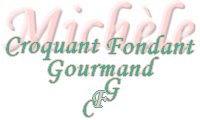 
Pour 8 Croquants-Gourmands
Préparation : 30 mn - Cuisson : 45 mn - Réfrigération : 2 h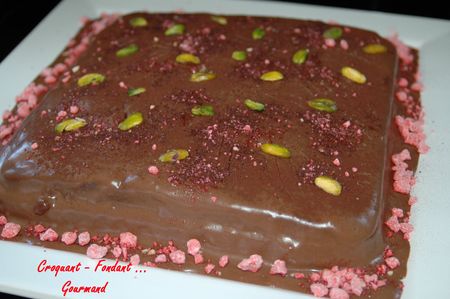 Gâteau : - 150 g de chocolat noir - 3 œufs - 120 g de sucre (100 g + 20 g)
- 100 g de beurre - 75 g de farine - 1 càc de levure
Crème : - 400 g de lait - 100 g de chocolat noir - 4 jaunes d'œufs
- 80 g de sucre - 30 g de Maïzena - 2 feuilles de gélatine (2 X 2g)
Décoration : - Cacao amer - pistaches non salées - pralines hachées finement 
1 moule carré de 23 cm de côté, beurré.Préchauffage du four à 160° (chaleur statique).Le gâteau :Faire fondre le chocolat avec le beurre pendant 1 minute 30 au micro-ondes.Battre les blancs en neige ferme avec 20 g de sucre. Fouetter les jaunes avec 100 g de sucre.Ajouter le chocolat, la farine et la levure. Fouetter jusqu'à ce que la préparation soit homogène.Incorporer 2 cuillerées de blancs d'œufs pour assouplir la préparation.Incorporer ensuite délicatement à la spatule le reste des blancs en neige.Verser la pâte dans le moule. Enfourner pour 35 minutes. Laisser tiédir avant de démouler.La crème :Mettre le lait et le chocolat à bouillir.Fouetter les jaunes d'œufs avec le sucre et la Maïzena.Verser le lait chaud sur les œufs tout en remuant.Remettre sur feu doux et remuer sans cesse jusqu'à ce que la crème épaississe.Retirer du feu. Ajouter la gélatine ramollie dans l’eau  et bien essorée, remuer pour la dissoudre.Laisser refroidir en remuant de temps en temps.Le montage :Couper le gâteau en deux dans l'épaisseur. Garnir la première abaisse de crème.Couvrir avec la seconde et napper de crème. Laisser prendre au froid.Avant de servir, saupoudrer de cacao et décorer à votre guise de copeaux de chocolat, de pistaches, de pralines...